Graphical Methods 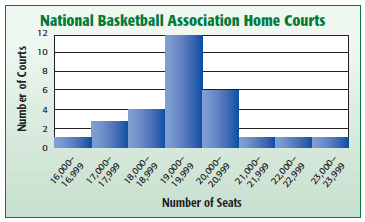 How big is each interval?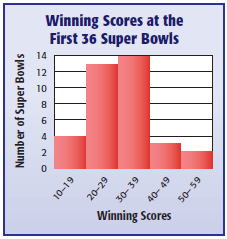  What is the percentage of winning super bowl               games is interval 10-19.How many winning teams score less than 30                           points.______________________________________________________________________________Identify the interval above that is not equal to the other three. EXPLAIN answer choice.What interval represents the most number of courts?How many courts have less than 20,000 seats?How many courts have between 17,000 and 19,000 seats?How many courts have at most 20,000 seats?How many courts have at least 21,000 seats?